Geography Worksheet EspañaAnswer the following questions using  the website  http://www.red2000.com/ or google and Wikipedia. 1)			 and 			 form the geographic region of La 			 Ibérica.2) What is the capital of Spain? 			3) The country of 			 neighbors Spain on the North. The two countries are separated by mountains called 			. 4) What two groups of islands are properties of Spain?   				5) Instead of having states, like the US, the Spanish separate their country into regions, or 					There are 		 total. 6) What region is the capital in? 							7) What are the four languages spoken in Spain? 8) How many people live in Spain? 					  9) How many people live in the United States? 					10) What is the electricity voltage in Spain? 			  In the United States? 		 11) Who is the boss of Spain? 			What is his title? 					Label the two groups of islands you found above. Label the countries that share a border with Spain. Label the bodies of water around Spain: Include el Océano Atlántico, el Mar Mediterráneo  y el estrecho de Gibraltar. Put a star and label the capital on the map. Find and label the following cities: Barcelona, Sevilla, Ávila, and Granada  Label Los Pirineos on the map 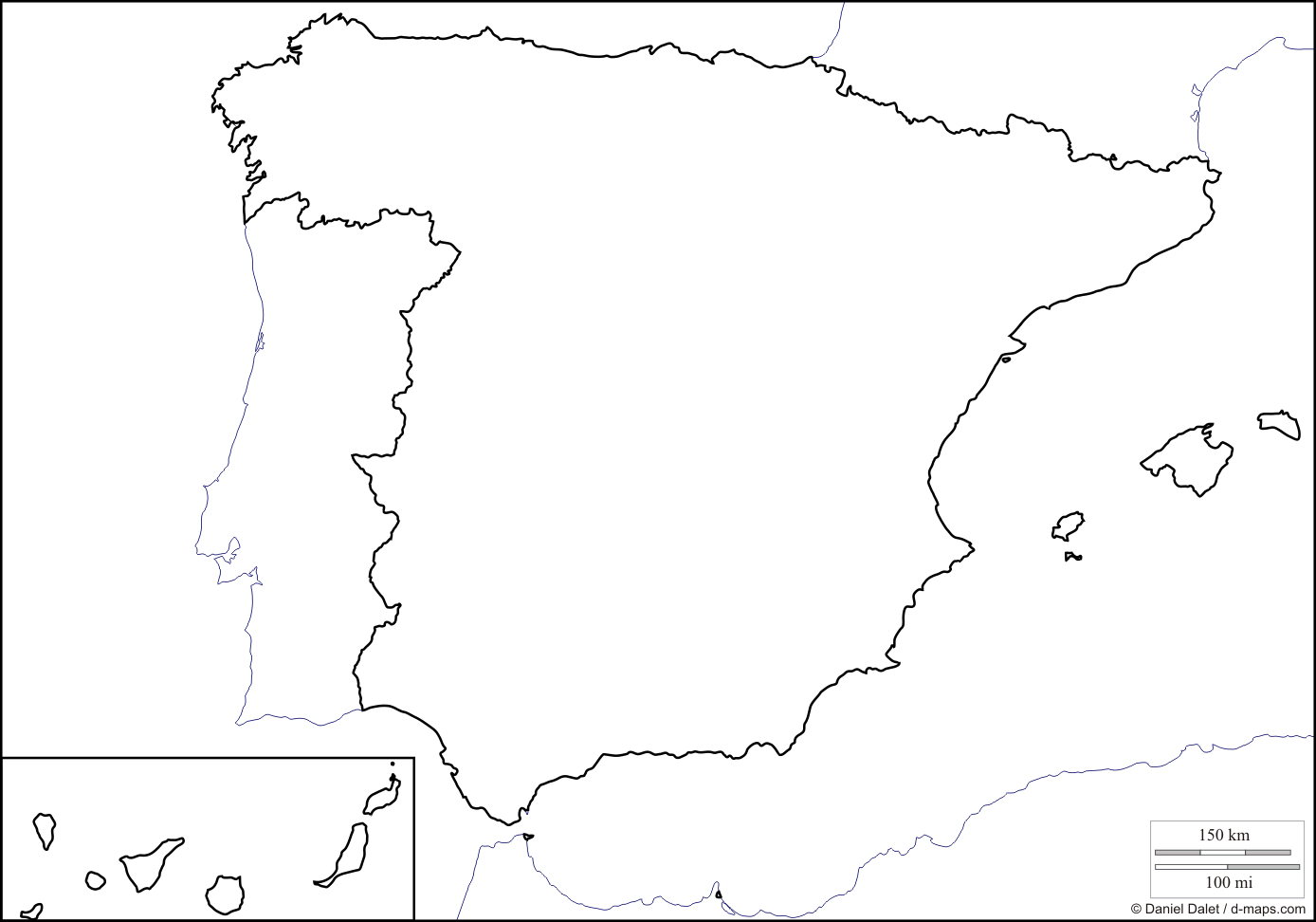 